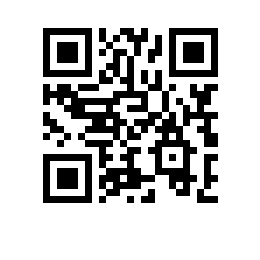 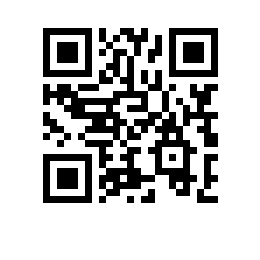 О составе апелляционной комиссии по проведению апелляций по результатам государственной итоговой аттестации студентов образовательных программ факультета   и секретаре апелляционной комиссииПРИКАЗЫВАЮ:1. Утвердить апелляционную комиссию (далее – АК) по проведению апелляций по результатам государственной итоговой аттестации студентов 4-5 курсов образовательных программ  и 2-3 курсов образовательных программ магистратуры, направления подготовки , 45.03.01 Филология, 45.04.01 Филология, 45.04.02 Лингвистика, 45.03.03 Фундаментальная и прикладная лингвистика, 45.04.03 Фундаментальная и прикладная лингвистика, 46.03.01 История, 46.04.01 История, 47.03.01 Философия, 47.04.01 Философия, 50.03.03 История искусств, 50.04.03 История искусств, 51.03.01 Культурология, 51.04.01 Культурология, 58.03.01 Востоковедение и африканистика, факультета ,  и очно-заочной форм обучения в следующем составе:Председатель АК – , ,Члены АК:- , ,- , ,- , ,- Кривошеина М.А., преподаватель Школы филологических наук,- Макеева Л.Б., доктор философских наук, профессор Школы философии и культурологии.Секретарь АК , .